Publicado en  el 29/09/2016 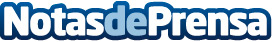 HP rectifica y permitirá el uso de ciertos cartuchos de tinta compatiblesDespués de que el fabricante de impresoras se sentenciara que ya no se podían usar cartuchos compatibles en diferentes modelos de impresora de la marca, ahora puede que la compañía de un paso atrás temporalmenteDatos de contacto:Nota de prensa publicada en: https://www.notasdeprensa.es/hp-rectifica-y-permitira-el-uso-de-ciertos Categorias: Hardware Consumo http://www.notasdeprensa.es